KARTA ZGŁOSZENIA DO V ŚWIĘTOKRZYSKIEGO KONKURSU PIOSENKI ROSYJSKIEJ 
MATRIOSZKA 2017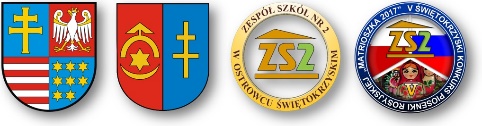 Wyrażam zgodę na przetwarzanie moich danych osobowych przez Organizatora oraz na publiczne wykorzystanie mojego wizerunku 
dla potrzeb konkursu i informowania o nim. (W przypadku uczestników niepełnoletnich, zgodę podpisuje rodzic bądź prawny opiekun Uczestnika).

…………………………………………………………….															            podpis rodzica/opiekunaNazwa oraz adres szkoły zgłaszającej uczestnikówImię i nazwisko uczestnikaTytuł utworuAutor muzyki oraz tekstuImię i nazwisko oraz numer telefonu kontaktowego 
do nauczyciela przygotowującego ucznia do konkursu